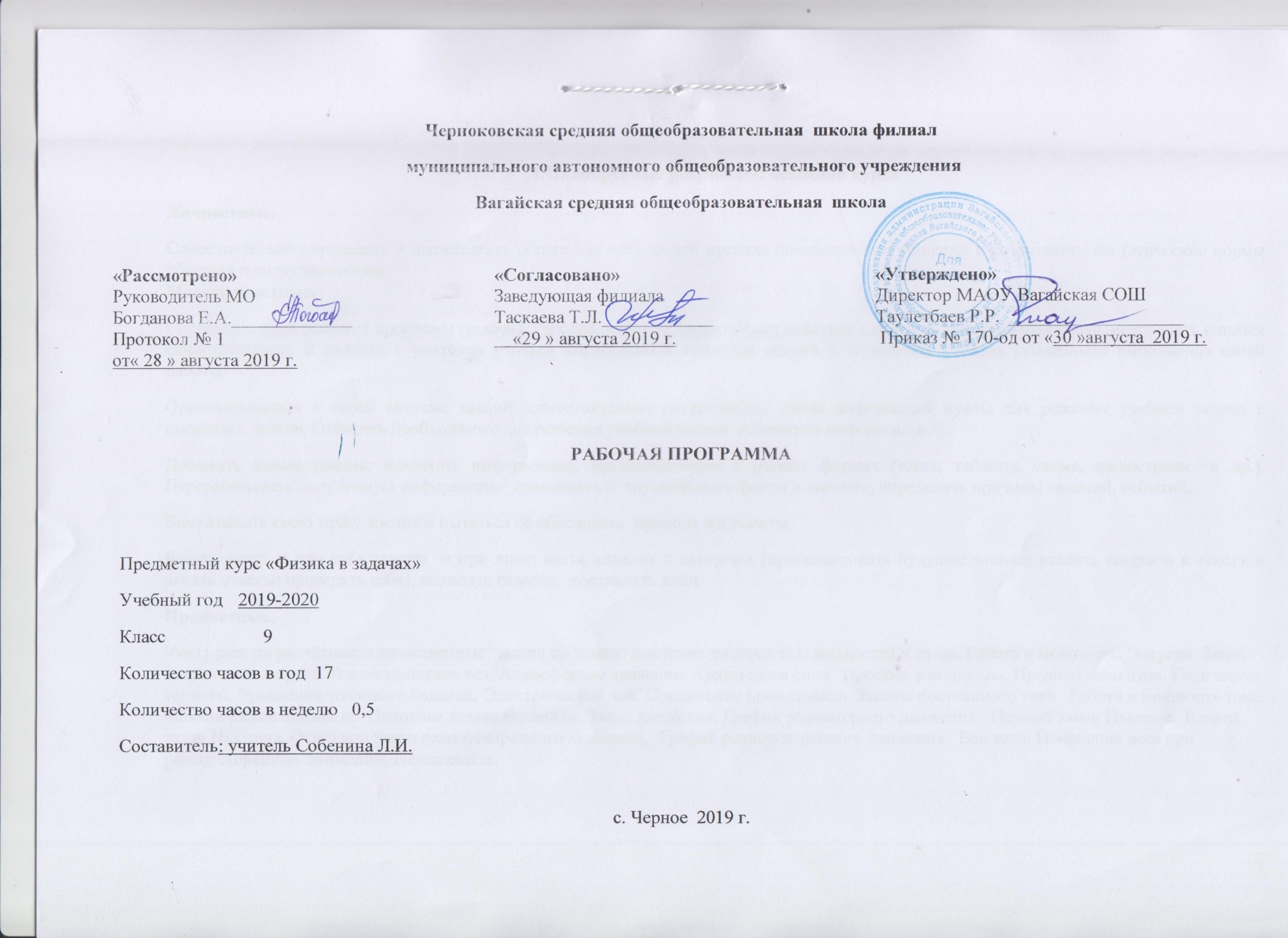 1.Планируемые результаты освоения курсаЛичностные. Самостоятельно определять и высказывать общие для всех людей правила поведения при общении и сотрудничестве (этические нормы общения и сотрудничества).Метапредметные. Составлять план решения проблемы (задачи). Работая по плану, сверять свои действия с целью и, при необходимости, исправлять ошибки самостоятельно. В диалоге с учителем учиться вырабатывать критерии оценки и определять степень успешности выполнения своей работы.Ориентироваться в своей системе знаний: самостоятельно предполагать, какая информация нужна для решения учебной задачи в несколько  шагов. Отбирать необходимые для решения учебной задачи  источники информации. Добывать новые знания: извлекать информацию, представленную в разных формах (текст, таблица, схема, иллюстрация и др.). Перерабатывать полученную информацию: сравнивать и  группировать факты и явления; определять причины явлений, событий.Высказывать свою точку зрения и пытаться её обосновать, приводя аргументы. Читать вслух и про себя тексты  и при этом: вести «диалог с автором» (прогнозировать будущее чтение; ставить вопросы к тексту и искать ответы; проверять себя), выделять главное,  составлять план. Предметные.Уметь решать расчётные и качественные  задачи по темам: давление твёрдых тел, жидкостей и газов. Работа и мощность. Энергия. Закон сохранения энергии. Взаимодействие тел. Атмосферное давление. Архимедова сила.  Простые механизмы. Правило моментов. Количества теплоты. Уравнение теплового баланса.  Электрический ток. Соединение проводников. Законы постоянного тока.  Работа и мощность тока. Механическое движение. Основная задача механики. Закон движения. График равномерного движения.  Первый закон Ньютона. Второй закон Ньютона. Основной закон равноускоренного движения.  График равноускоренного движения.  Вес тела. Изменение веса при равноускоренном движении. Невесомость.   2.Содержание учебного  курсаАтмосферное давление. Решение качественных задач. Архимедова сила. Решение задач. Простые механизмы. Правило моментов. Решение задач. Решение задач на тему «Вычисление количества теплоты».  Решение задач на тему «Уравнение теплового баланса». Электрический ток. Соединение проводников. Решение задач на вычисление сопротивления цепи. Решение задач на тему «Законы постоянного тока». Решение задач на тему «Работа и мощность тока».  Механическое движение. Основная задача механики. Закон движения. График равномерного движения. Решение задач на чтение и построение графиков движения. Первый закон Ньютона. Второй закон Ньютона. Основной закон равноускоренного движения.  График равноускоренного движения. Решение задач на чтение и построение графиков. Вес тела. Изменение веса при равноускоренном движении. Невесомость. 3.Тематическое планирование с указанием количества часов, отводимых на освоение каждой темы.Приложение1Календарно-тематическое планирование учебного курсаТемаКоличество  часовДавление твёрдых тел, жидкостей и газов.1Работа и мощность. Энергия. Закон сохранения энергии.1Взаимодействие тел.1Атмосферное давление. Решение качественных задач.1Архимедова сила. Решение задач.1Простые механизмы. Правило моментов. Решение задач.1Решение задач на тему «Вычисление количества теплоты». 1Решение задач на тему «Уравнение теплового баланса». 1Электрический ток. Соединение проводников. Решение задач на вычисление сопротивления цепи.1Решение задач на тему «Законы постоянного тока». 1Решение задач на тему «Работа и мощность тока». 1Механическое движение. Основная задача механики. Закон движения.1График равномерного движения. Решение задач на чтение и построение графиков движения.1Первый закон Ньютона. Второй закон Ньютона. Основной закон равноускоренного движения. 1График равноускоренного движения. Решение задач на чтение и построение графиков. 1 1Вес тела. Изменение веса при равноускоренном движении. Невесомость. 1Работа с тестами  1Итого 17№урокаДатаДатаТема урока№урокапланфактТема урока105.09Давление твёрдых тел, жидкостей и газов.212.09Работа и мощность. Энергия. Закон сохранения энергии.319.09Взаимодействие тел.426.09Атмосферное давление. Решение качественных задач.503.10Архимедова сила. Решение задач.610.10Простые механизмы. Правило моментов. Решение задач.717.10Решение задач на тему «Вычисление количества теплоты». 824.10Решение задач на тему «Уравнение теплового баланса». 907.11Электрический ток. Соединение проводников. Решение задач на вычисление сопротивления цепи.1014.11Решение задач на тему «Законы постоянного тока». 1121.11Решение задач на тему «Работа и мощность тока». 1228.11Механическое движение. Основная задача механики. Закон движения.1305.12График равномерного движения. Решение задач на чтение и построение графиков движения.1412.12Первый закон Ньютона. Второй закон Ньютона. Основной закон равноускоренного движения. 1519.12График равноускоренного движения. Решение задач на чтение и построение графиков. 1 1619.12Вес тела. Изменение веса при равноускоренном движении. Невесомость. 1726.12Работа с тестами  
